Module Home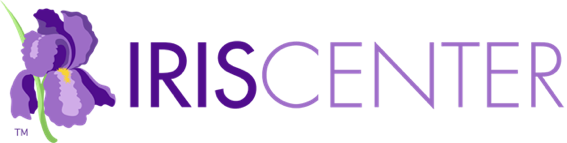 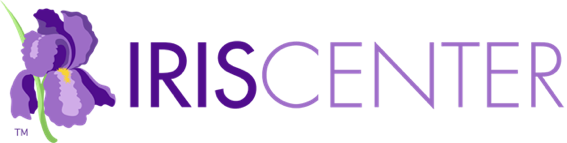 Module Description: Developed specifically with elementary school students in mind, this module—the first in a two-part series—discusses challenging behavior in terms of the phases of the acting-out cycle and offers strategies and tips for responding to students in each phase (est. completion time: 2.5 hours).Link: Comprehensive, Integrated, Three-Tiered Model of… [website]Link: Applied Behavioral Analysis program [web page]ChallengeVideo: Mr. Santini’s classroom has students with a range of social….Initial ThoughtsWhat should educators understand about challenging behaviors?How can educators recognize and intervene when student behavior is escalating?Perspectives & ResourcesModule ObjectivesUnderstand why educators need to be able to effectively address challenging behaviorsBe familiar with how culture can influence challenging behaviorsBe familiar with the seven phases of the acting-out cycleBe able to recognize the behavioral characteristics associated with each phase of the acting-out cycleUnderstand how to appropriately respond to students in different phases of the acting-out cyclePage 1: Challenging BehaviorStudents today possess a range of academic, behavioral, and social skills.Examples of Acting-Out Behavior [table]For Your InformationWhether minor or more serious, challenging behavior can… [bullet points]Research ShowsAudio: Pamela Glenn discusses the effects of challenging behaviors…Audio: Gloria Campbell-Whatley explains how culture influences…For Your InformationDisruptive Behavior/Elementary School [table]Link: Talking with Students about DepressionLink: Anxiety: Helping Handout for School and Home [PDF]Link: Addressing Grief: Brief Facts and TipsLink: Addressing Grief: Tips for Teachers and AdministratorsLink: School Pulse Panel [web page]Revisiting the ChallengePage 2: Acting-Out CycleWhen they are confronted by challenging behaviors such as yelling…Acting-Out Cycle [table]Video: Click on the video below to learn about the seven phases of the... Video: The first video takes a closer look at what Nora’s behavior looks…Video: The second video illustrates Kai’s behavior during the acting-out...Audio: Kathleen Lane offers more information on each phase of the...In many cases, challenging behaviors are an… [bullet points]Tiered SystemsLink: multi-tiered system of supports (MTSS) [definition]Link: Positive Behavioral Interventions and Supports [definition]Link: evidence-based practices (EBPS) [definition]Tier 1 [drop-down menu]Link: Classroom Behavior Management (Part 1): Key Concepts and Foundational Practices [IRIS Module]Link: Classroom Behavior Management (Part 2, Elementary): Developing a Behavior Management Plan [IRIS Module]Tier 2 [drop-down menu]Link: self-regulation [definition]Link: self-monitoring [definition]Link: check-in/check-out [definition]Link: SOS: Helping Students Become Independent Learners [IRIS Module]Tier 3 [drop-down menu]Link: functional behavioral assessment (FBA) [definition]Link: behavior intervention plan (BIP) [definition]Link: Functional Behavioral Assessment: Identifying the Reasons for Problem Behavior and Developing a Behavior Plan [IRIS Module]Audio: Pamela Glenn describes how tiered systems of support…Audio: Janel Brown describes how tiered systems of support are…Link: Center on Positive Behavioral Interventions &… [website]Link: Comprehensive, Integrated Three-Tiered Model of… [website]Page 3: CalmThe first phase of the acting-out cycle is the Calm Phase….What a Student Looks LikeGenerally speaking, a student’s behavior can be… [bullet points]Video: In this video, note the behaviors that Nora displays during...Strategies to ImplementStrategies/Tips [table]Classroom Behavior Management (Part 2, Elementary): Developing a Behavior Management Plan [IRIS Module]Link: social-emotional learning (SEL) [definition]Link: low-intensity strategies [definition]Link: noncontingent attention [definition]Link: contingent attention [definition]Link: behavior-specific praise [definition]Link: Effective Room Arrangement: Elementary [IRIS Case Study]Audio: Kathleen Lane explains more about when and how a…Audio: Gloria Campbell-Whatley explains why it’s important to…Audio: Harold Holmes discusses the importance of creating…ActivityHowever, this field is provided for reflection… [bullet points]Video: Kai’s behavior in the Calm Phase is illustrated in…Audio: Listen to Johanna Staubitz’s feedback…Page 4: TriggerIf calm behavior is not maintained, some students may move out of the…School-Based Triggers/Non-School-Based Triggers [table]What a Student Looks LikeIn this phase, a student may appear… [bullet points]Video: In this video, note the behaviors that Nora displays during...Strategies to ImplementSteps/Tips [table]Link: precorrection [definition]Video: In this video, Mr. Santini intervenes effectively to interrupt…Audio: Kathleen Lane discusses how to anticipate and manage…Audio: Janel Brown explains how teachers can prevent triggers…ActivityHowever, this field is provided for reflection… [bullet points]Audio: Listen to Johanna Staubitz’s feedback…Page 5: AgitationIf triggers are not successfully managed, it is likely that…What a Student Looks LikeSome students increase behaviors, such as… [bullet points]In contrast, others decrease behaviors, such as… [bullet points]Video: In this video, note the behaviors that Nora displays…Strategies to ImplementStrategy/Tips [table]Link: proximity control [definition]Link: Proximity Control [IRIS Fundamental Skill Sheet]Video: In this video, Mr. Santini intervenes effectively to interrupt…Audio: Kathleen Lane first addresses the importance of timing…Audio: Kathleen Lane then describes a situation in which a…Audio: Pamela Glenn discusses processes she has in place to…Audio: Janel Brown describes calming strategies teachers can…ActivityVideo: The following video illustrates Kai in the Agitation…Video: The following video illustrates Kai in the Agitation…However, this field is provided for reflection… [bullet points]Audio: Listen to Johanna Staubitz’s feedback…Page 6: AccelerationDuring the Acceleration Phase, student behavior becomes more…What a Student Looks LikeThese behaviors are more intense than in the… [bullet points]Video: In this video, note the behaviors that Nora displays…Strategies to ImplementStrategy/Tips [table]Video: In this video, Mr. Santini intervenes effectively to interrupt…The teacher can respectfully address acting-out… [bullet points]Audio: Kathleen Lane explains more about how a teacher can…Audio: Pamela Glenn describes common mistakes new teachers…Audio: Janel Brown describes common mistakes new teachers…ActivityVideo: Watch Video 1…Video: Watch Video 2…Audio: Listen to Johanna Staubitz’s feedback…Page 7: PeakIf the teacher is unable to defuse a student’s behavior during the…What a Student Looks LikeIn some cases, the student’s behavior may be… [bullet points]Strategies to ImplementStrategy/Tips [table]Link: crisis plans [definition]Link: restraint [definition]Link: seclusion [definition]Video: In this video, Nora displays some common Peak Phase…Audio: Kathleen Lane provides more information about…Audio: Pamela Glenn shares examples of responding to…Audio: Janel Brown shares examples of responding to…For Your InformationLink: Functional Behavioral Assessment: Identifying the Reasons for Problem Behavior and Developing a Behavior Plan [IRIS Module]ActivityHowever, this field is provided for reflection… [bullet points]Video: Kai’s behavior in the Peak Phase is illustrated below.Audio: Listen to Johanna Staubitz’s feedback…Page 8: De-EscalationOnce the Peak Phase has passed, the student enters the next phase…What a Student Looks LikeDepending on the student, they may… [bullet points]Strategies to ImplementSteps/Tips [table]Link: Student Debriefing Form with Visuals [PDF]Link: Student Debriefing Form [PDF]Video: In this video, Mr. Santini illustrates the steps that teachers…Audio: Kathleen Lane explains more about how a teacher can…Audio: Janel Brown explains how to support a student in the…ActivityVideo: The following video depicts steps implemented by…Video: The following video depicts steps implemented by…Video: The following video depicts steps implemented by…Video: The following video depicts steps implemented by…Audio: Listen to Johanna Staubitz’s feedback…Page 9: RecoveryOnce the teacher has restored calm to the classroom and the student’s…What a Student Looks LikeThey may… [bullet points]Strategies to ImplementStrategy/Tips [table]Link: debriefing session [definition]Link: Teacher Debriefing Form [PDF]Video: In this video, Mr. Santini illustrates the steps that teachers…Audio: Kathleen Lane explains more about how a teacher might…Audio: Pamela Glenn explains her process for the Recovery…Audio: Dr. Gloria Campbell-Whatley discusses the importance of…ActivityHowever, this field is provided for reflection… [bullet points]Video: In the video below, Mr. Santini conducts a…Audio: Listen to Johanna Staubitz’s feedback…Page 10: Putting It All TogetherThroughout this module, you’ve had the opportunity to view Nora and…Video: Let’s revisit the video illustrating Nora’s behavior…Video: Let’s revisit the video illustrating Kai’s behavior…Audio: In the following audio clip, Johanna Staubitz offers commentary…Audio: In the following audio clip, Johanna Staubitz offers commentary…Audio: In the following audio clip, Johanna Staubitz offers commentary…Page 11: References & Additional ResourcesSuggested module citationReferencesAdditional ResourcesPage 12: CreditsContent ExpertsModule DevelopersVideo Script DevelopersMedia Production Support TeamMediaExpert InterviewsWrap UpSummary of the moduleActing-Out Cycle [table]Audio: Kathleen Lane offers some final thoughts about the acting-out…Revisit your Initial Thoughts responsesTeachers can use these strategies to manage challenging… [bullet points]Link: Addressing Challenging Behaviors (Part 2, Elementary): Behavioral Strategies [IRIS Module]AssessmentTake some time now to answer the following questions.You Have Completed This ModuleWe Value Your FeedbackLink: Module Feedback FormProfessional Development HoursLink: IRIS PD OptionsRelated Resources [links]       NOTES       NOTES       NOTES       NOTES       NOTES       NOTES       NOTES       NOTES       NOTES       NOTES       NOTES       NOTES       NOTES       NOTES       NOTES